21.09.2020Stem: Write the following numbers in numerals: a) Five hundred and sixty two.b) Six hundred and forty. c) Nine hundred and three.Write the following numbers in words: a) 213 b) 305c) 840.  Going deeper: Complete the following: 358 Write the number in words.The digit ___ is in the ones place. The digit 3 stands for ___.The value of the digit 5 is ____.Now do the same with the numbers: 409 815Deeper still:A) 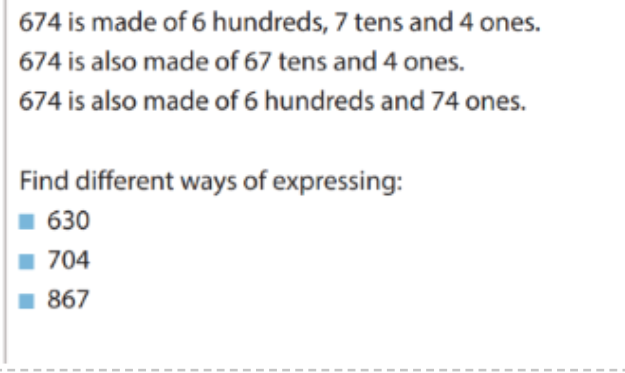 B) 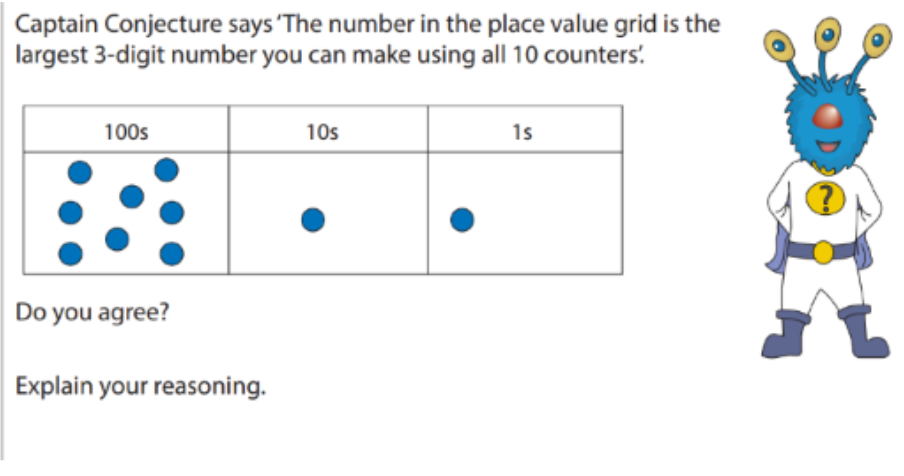 Hitting the Core: A)    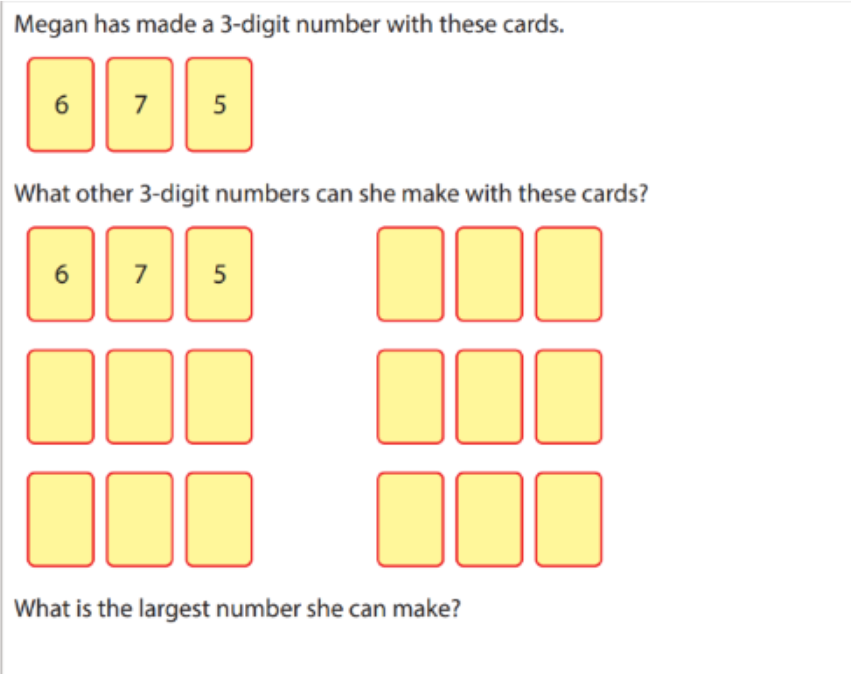 Word bank-  One, two, three, four, five, six, seven, eight, nine.-  Twenty, thirty, forty, fifty, sixty, seventy, eighty, ninety.-  Hundred.